 HALIFAX FINANCE loan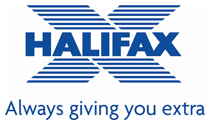  Website: http://www.halifax.co.uk/home/home.asp                                                                                                                                            Halifax Finance Loans is an independent financial institution.  We have built up an excellent reputation over the years in providing various types of loans to thousands of our customers. We Offer guaranteed loan services of any amount to citizens and non-citizens at 1.5% interest rate per year. At Halifax Finance Loans, we offer easy personal loans, commercial/business loan, car loan, leasing/equipment finance, debt consolidation loan, home loan, for all citizens and non-citizens with either a good or bad credit history. If you are interested in our above loan offer, let Halifax Finance Loans, assist you today… by filling the below information and return to us by clicking reply; Full Names:Contact Address/Province:Phone /office Number: I'd Number: Email Address: Occupation & Monthly Income to: personalloaninfo@accountant.comBusiness Loan info: Email us the below:Monthly Income / TurnoverOffice Address, Province & Phone /office Number:Company Business Name, CK Number to:  businessloaninfo@consultant.comMrs. Brenda Williams+27 791343679Chief Application Controller, 
Halifax Finance loans.
